Temat: Przez lądy i oceany1. Na podstawie mapki podręcznik s.87Na rysunku cyframi od 1 do 7 oznaczono ważne punkty oraz wybrane elementy siatki geograficznej.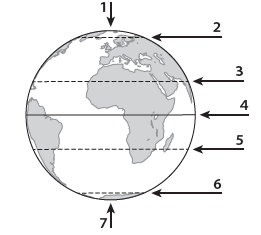 Rozpoznaj je na podstawie opisu. Wpisz do tabeli odpowiednie nazwy oraz cyfry, którymi te elementyzostały oznaczone na rysunku.1. Uzupełnij tabelę s(. 87). Wpisz we właściwe kolumny cechy południków i równoleżników. 2. Skreśl niewłaściwe wyrazy tak, aby podane informacje były prawdziwe (możesz podkreślić właściwe, albo zmienić kolor właściwych odpowiedzi). 	Południki to linie łączące oś ziemską z biegunem / bieguny Ziemi. W miarę oddalania się od równika długość równoleżników maleje / rośnie. Południki i równoleżniki na mapie tworzą siatkę kartograficzną / geograficzną. Południki i równoleżniki na globusie przecinają się pod kątem prostym / ostrym. Półkulę wschodnią i półkulę zachodnią oddzielają od siebie południki 0° oraz 180° / 90°.Równoleżniki maksymalnie osiągają wartość  180º / 90º.2. Na rysunku za pomocą strzałek zaznaczono główne kierunki geograficzne. Narysuj jeden południk oraz jeden równoleżnik tak, aby przebiegały one przez miejsce, w którym stoi chłopiec.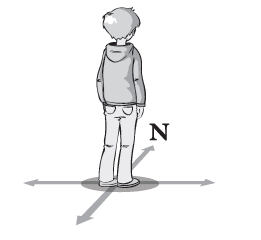 Następnie odpowiednio je podpisz.  Możesz to zrobić w Paincie, jeśli nie umiesz spróbuj tylkowyobrazić sobie.3. Na rysunku strzałkami oznaczono przemieszczające się punkty A i B. Wybierz właściwe spośród podanych nazw kierunków głównych i wpisz je w odpowiednie miejsca.         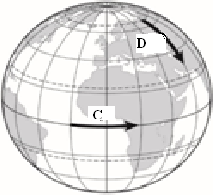  północ  południe  wschód  zachód	A. Punkt A przemieszcza się na …B. Punkt B przemieszcza się na …C. Punkt C przemieszcza się na …D. Punkt D przemieszcza się na …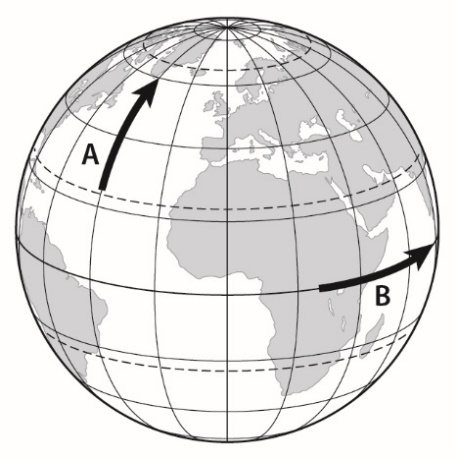 4. Wpisz na podstawie mapy obok i s.89 w podręczniku: 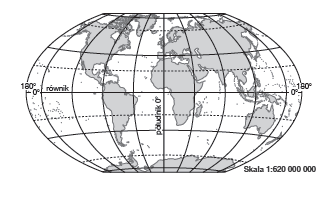 I. Wymień kontynenty, które przecina równik1. …2. …3. …II. Wymień kontynenty, które przecina południk 0º1. …2. …3. …b) Zapisz nazwy kontynentów, których wybrzeża są oblewane przez wody Oceanu Spokojnego.Odp.: …c) Zapisz nazwy kontynentów leżących nad Oceanem Indyjskim.Odp.: …d) Ustal, na których półkulach leżą wymienione poniżej kontynenty.Ameryka Południowa: …Australia …Antarktyda: …4. Rozwiąż krzyżówkę. Zapisz hasło i je wyjaśnij. Odpowiedzi możesz wpisać przy pytaniach.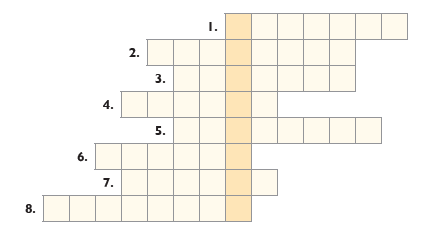 1. Inna nazwa Oceanu Spokojnego.Odp.:2. Może być Raka lub Koziorożca.Odp.:3. Połowa kuli ziemskiej.Odp.:4. Kulisty model Ziemi.Odp.:5. Ocean, który w całości leży na półkuli wschodniej. Odp.:6. Miejsce, w którym łączą się wszystkie południki. Odp.:7. Najdłuższy równoleżnik. Odp.:8. Ocean, nad którym leży pięć kontynentów. Odp.:Hasło…Wyjaśnienie hasła: …5. Zaplanuj wyprawę dookoła Ziemi. Ta wyprawa powinna się rozpocząć w Twojej miejscowości.a) Opisz kolejne etapy wyprawy. Podaj nazwy kontynentów, oceanów i mórz, które chcesz przebyć, oraz miast, które chcesz zobaczyć.Opis: …b) Przedstaw trasę tej wyprawy na poniższej mapie konturowej.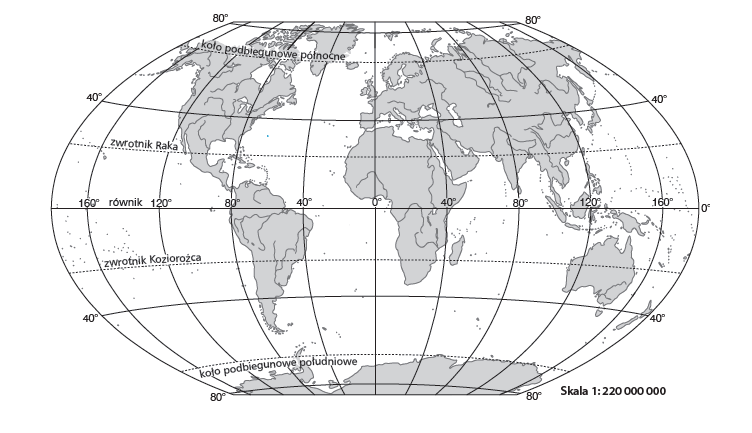 6. Przeanalizuj informacje i schematy „Płókule Ziemi” podręcznik s. 887. Odczytaj z wykresów słupkowych s. 89 w podręczniku jaka jest kolejność wielkości kontynentów i oceanów i odpowiedz na pytania:A.  Największym kontynentem jest … a oceanem Ocean …B. Najmniejszym kontynentem jest … a oceanem Ocean …C. Europa jest na miejscu ...10. Otwórz link, przeczytaj fiszki i rozwiąż quizyquizizz.com/join/quiz/5e6e50fbf958e4001b5bc788/start?from=soloLinkShare&referrer=5e6fc712bcee03001bab11a0quizizz.com/join/quiz/5e6d2367e8585d001b6eae8e/start?from=soloLinkShare&referrer=5e6fc712bcee03001bab11a09. Otwórz link i obejrzyj film https://www.youtube.com/watch?v=Vvw8ZeHNs_s10. W ramce proszę napisać wrażenia z pracy np. co się podobało co nie, czy było trudne, co nowego się dowiedzieliście, co chcecie…Miłej pracy, jeśli są pytania proszę pisać.Wypełnioną kartę pracy odeślijcie do mnie do poniedziałku.Najpierw zmieńcie nazwę pliku i dodajcie w niej swoje imię i nazwisko a później odeślijcie do mnie na adres tmazursp@wp.pl. Pozdrawiam i życzę zdrowia T. MazurOpisNazwa linii lub punktu Cyfra na rysunkuZwrotnik leżący na półkuli północnej.Miejsce, w którym oś ziemska przecina półkulę północną.Najdłuższy równoleżnik. Dzieli kulę ziemską na półkulę północną i półkulę południową.Jeden z pięciu równoleżników, którym nadano nazwy. Leży 
na półkuli południowej, między zwrotnikiem a biegunem.Miejsce, w którym oś ziemska przecina półkulę południową.Zwrotnik leżący na półkuli południowej.Cechy południkówCechy równoleżników………………Refleksja …